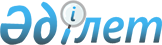 О внесении дополнения в постановление акимата города Тараз от 21 февраля 2019 года № 524 "Об утверждении государственного образовательного заказа на среднее образование в городе Тараз на 2019 год"Постановление акимата города Тараз Жамбылской области от 13 ноября 2019 года № 3940. Зарегистрировано Департаментом юстиции Жамбылской области 15 ноября 2019 года № 4402
      В соответствии со статьями 31, 37 Закона Республики Казахстан от 23 января 2001 года "О местном государственном управлении и самоуправлении в Республике Казахстан", подпунктом 8-3) пункта 4 статьи 6 и пункта 6-1 статьи 62 Закона Республики Казахстан от 27 июля 2007 года "Об образовании", акимат города Тараз ПОСТАНОВЛЯЕТ:
      1. Внести в постановление акимата города Тараз от 21 февраля 2019 года за № 524 "Об утверждении государственного образовательного заказа на среднее образование в городе Тараз на 2019 год" (зарегистрировано в Реестре государственной регистрации нормативных прововых актов № 4114, опубликовано в эталонном контрольном банке нормативных правовых актов Республики Казахстан в электронном виде 28 февраля 2019 года) следующее дополнение:
      внести дополнение в приложение к указанному постановлению нижеследующие частные школы:
      2. Коммунальному государственному учреждению "Отдел образования акимата города Тараз" в установленном законодательством порядке обеспечить:
      1) государственную регистрацию настоящего постановления в органах юстиции;
      2) размещение настоящего постановления на интернет-ресурсе акимата города Тараз;
      3) принятие иных мер вытекающих из настоящего постановления.
      3. Контроль за исполнением настоящего постановления возложить на заместителя акима города Тараз К. Олжабая.
      4. Настоящее постановление вступает в силу со дня государственной регистрации в органах юстиции и вводится в действие по истечении десяти календарных дней после дня его первого официального опубликования.
					© 2012. РГП на ПХВ «Институт законодательства и правовой информации Республики Казахстан» Министерства юстиции Республики Казахстан
				
Товарищество с ограниченной ответственностью "Абылай-Сана-2003" комплекс "Детскийсад, школа-гимназия "Інжу"
522
36125
40675
0
Товарищество с ограниченной ответственностью "Детский оздоровительный центр" "Детский сад "Эрудит"
60
15925
20475
0
      Аким

К. Досаев
